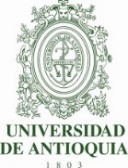 SOLICITUD PARA PRÉSTAMO DE EQUIPOSSOLICITUD PARA PRÉSTAMO DE EQUIPOSFACULTAD DE CIENCIAS EXACTAS Y NATURALESUnidad Centralizada de Ayudas y Recursos  Administrativos “UCARA”Fecha de Solicitud FACULTAD DE CIENCIAS EXACTAS Y NATURALESUnidad Centralizada de Ayudas y Recursos  Administrativos “UCARA”1. INFORMACION PERSONAL1. INFORMACION PERSONAL1. INFORMACION PERSONALNombre completo del Solicitante Nº de documento de identidadInstituto Escribir el nombre completo    Escriba el número Equipo solicitado  Actividad a realizar Actividad a realizar Lugar donde se usara el equipoFecha del préstamo Fecha de devoluciónEscribir la ubicación del equipo POLITICAS DE LA FACULTAD DE CIENCIAS EXACTAS Y  NATURALES PARA PRESTAMO DE EQUIPOS POLITICAS DE LA FACULTAD DE CIENCIAS EXACTAS Y  NATURALES PARA PRESTAMO DE EQUIPOS *Quien utiliza los equipos que son propiedad de la Faculta de Ciencias Exactas y Naturales se compromete a dar cumplimiento  a las siguientes políticas: *Quien utiliza los equipos que son propiedad de la Faculta de Ciencias Exactas y Naturales se compromete a dar cumplimiento  a las siguientes políticas: Los equipos son prestados solo para ser utilizados dentro de la Universidad de Antioquia El Solicitante del equipo es responsable por el cuidado y uso adecuado del mismo, a quien se le hace la entrega formal.El solicitante del equipo se compromete a devolverlo en las mismas condiciones de uso en las que se le fue prestado por la Universidad a través de la facultad y en caso de deterioro, asume la responsabilidad de su reposición con las mismas especificaciones del equipo prestado y con certificado de garantía y factura de compra. El solicitante en el momento de la entrega del equipo nuevo, recibe a cambio el equipo que le fue prestado.Cuando no es posible la consecución del equipo a reponer, se realiza el pago por el valor comercial actual, el cual  debe ser tramitado en  la dirección administrativa de la facultad Cuando el equipo es reparado por el centro de Instrumentación, la factura se carga al responsable del préstamo, quien dispone de 15 días calendario a partir del día en que se genera la factura para efectuar el pago, tramitado ante la dirección administrativa de la Facultad.    INFORMACIÓN SOBRE LA FIRMA Por el cuidado del medio ambiente, este formato se maneja en forma digital, vía correo electrónico a ayudas.exactas@udea.edu.co”